Отчет о проделанной спортивной работе  МБОУ СОШ №13 им.К.ХетагуроваЗа I полугодие 2018-2019 учебный г.  Внеклассная физкультурно-оздоровительная и спортивно-массовая работа решает много важнейших задач. Успешность их решения зависит от правильного, чёткого планирования и организации спортивной работы в школе.Одной из главных задач школы является укрепление здоровья и правильное физическое развитие учащихся. С этой целью используются различные формы: урок физической культуры, физкультминутки, спортивная секция, спортивные праздники, турниры, классные часы, дни здоровья и спорта и т.д. Ведётся совместная работа учителей физ. культуры по отслеживанию состояния здоровья.  Организация внеурочных форм спортивно-оздоровительной деятельности.В 1 полугодии текущего учебного года, в рамках стратегии формирования здоровьесберегающей среды для учащихся школы, была проделана большая работа по организации внеурочных форм спортивно-оздоровительной деятельности школы, с целью оздоровления и приобщения учащихся и педагогов школы к здоровому образу жизни. Это, в первую очередь, общая организация рационального и здорового двигательного режима школьников в системе школы. В течении 1 полугодии ежедневно во всех классах перед началом занятий проводилась утренняя зарядка, включающая как традиционные комплексы упражнений, а также упражнения для развития мелкой моторики и гимнастика для глаз.Во внеурочное время учащиеся 4-11 классов посещали спортивные кружки и секции. Учителями физической культуры ведутся секции по спортивным играм: Царахов А.К. – настольный теннис,  баскетбол (дев), Бетанов Ф.Ю. – баскетбол (маль). Общий охват обучающихся - 58 человек.Для желающих самостоятельно позаниматься был открыт ежедневный свободный доступ в спортивный зал, под наблюдением учителей по физической культуре.С целью приобщения педагогического состава школы к здоровому образу жизни и воспитания учащихся собственным примером, для учителей школы были организованы еженедельные занятия спортивными играми.Организация соревновательно-досуговой деятельности учащихся.Традиционно, в школе проводится большая работа по организации соревновательно- досуговой деятельности учащихся. Участие в спортивно-оздоровительных мероприятиях различного уровня способствует повышению интереса, и, как следствие, мотивации к занятиям физической культурой. Массовость и результативность участия в физкультуроно-оздоровительных праздниках, в том числе, служит критерием оценки успешности деятельности МО учителей физкультуры по формированию ЗОЖ. В течении 1 полугодии учебного года учащиеся школы приняли активное участие в ряде спортивных и физкультурно-оздоровительных мероприятий.Участие в спортивно-оздоровительных мероприятиях4. Работа по профилактике травматизмаНе менее важным направлением работы является профилактика травматизма при занятиях физической культурой и спортом. На уроках по физической культуре и во внеурочное время ведется большая работа по обеспечению техники безопасности на занятиях. Инструктаж по правилам техники безопасности проводится в начале каждой учебной четверти по разделам программного материала, перед началом каждого спортивного мероприятия, а также, по необходимости, проводится дополнительный инструктаж и беседы по правилам личной гигиены. Прослушав инструктаж по правилам техники безопасности, каждый ребенок регистрирует полученную информацию своей подписью в журналах по технике безопасности. Данные инструктажи разработаны на основе программного материала и утверждены администрацией школы. При подготовке к спортивным соревнованиям проводится обязательное согласование списков с врачом о состоянии здоровья каждого ученика.Выводы:Таким образом, в 1 полугодии учебного года удалось достаточно полно реализовать намеченные пункты программы формирования в школе здоровьесберегающей среды средствами физической культуры и спорта. Однако имеются и вопросы, которые предполагается более широко охватить во 2 полугодии учебного года. Предполагается продолжить и углубить работу по улучшению здоровья учащихся и приобщению их к здоровому образу жизни. Это позволит совершенствовать дифференцированный подход к школьнику на уроке физической культуры, а также увеличит оздоровительный эффект занятий.Зам.директора по ВР                               Бесолова Р.К.Фотоотчёт о проделанной спортивной работе  МБОУ «Кобраловская основная общеобразовательная школа»  2013-2014 учебный год.Спортивный лонгмоб "Сочи 20-14".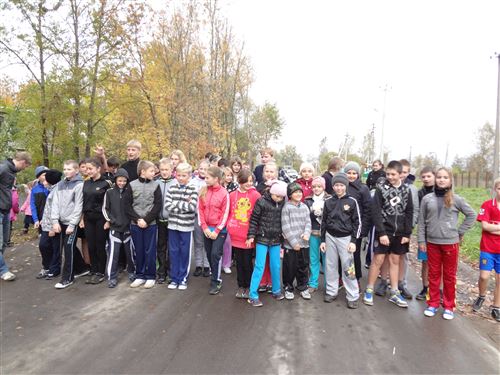 Турнир по футболу в Мариенбурге.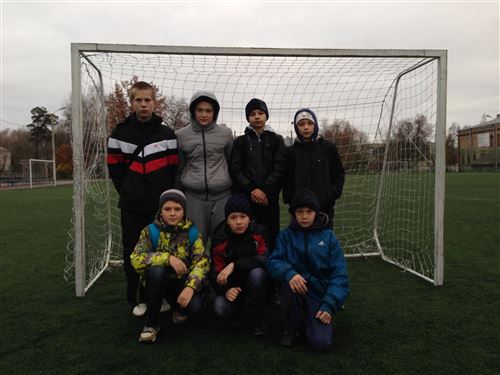 Внутришкольный турнир по минифутболу.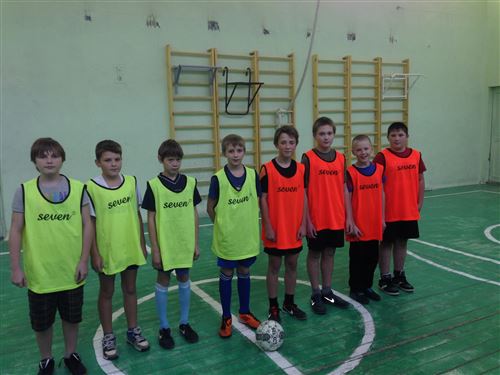 49-ая областная спартакиада школьников.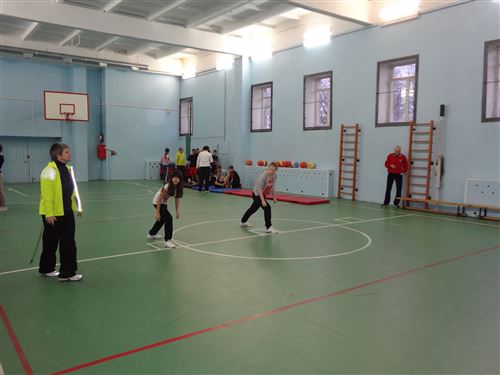 Внутришкольный турнир по настольному теннису.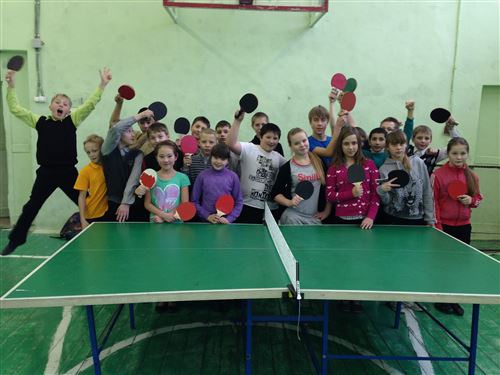 Спортивная секция.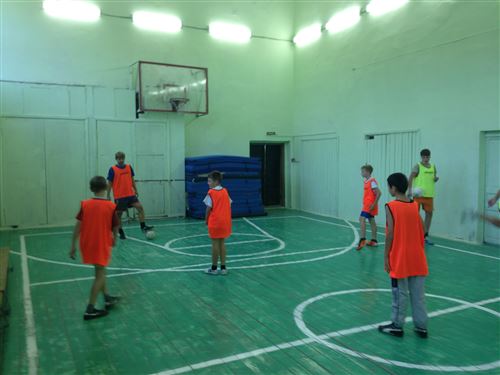 Внутришкольный турнир по баскетболу.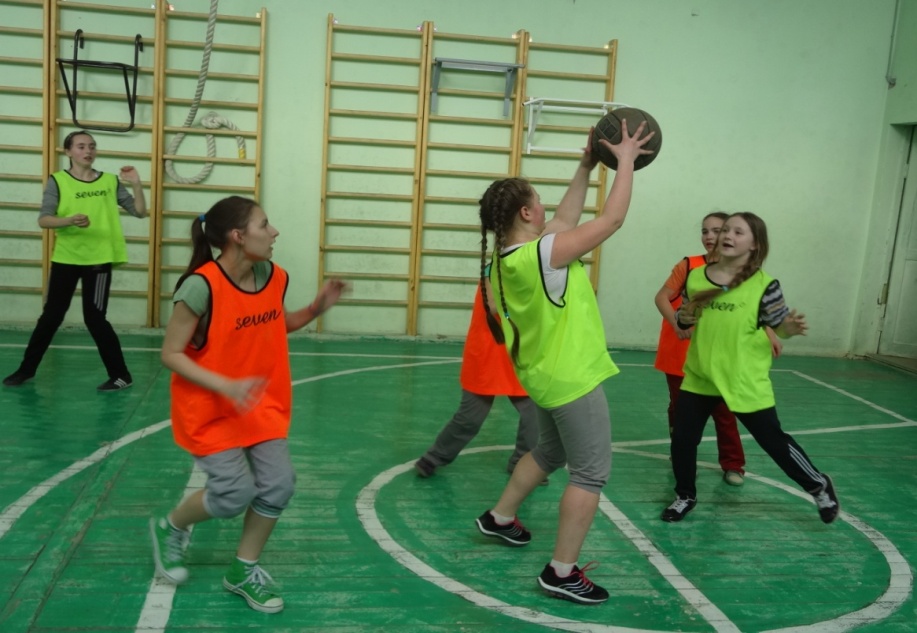 Внутришкольный шашечный турнир.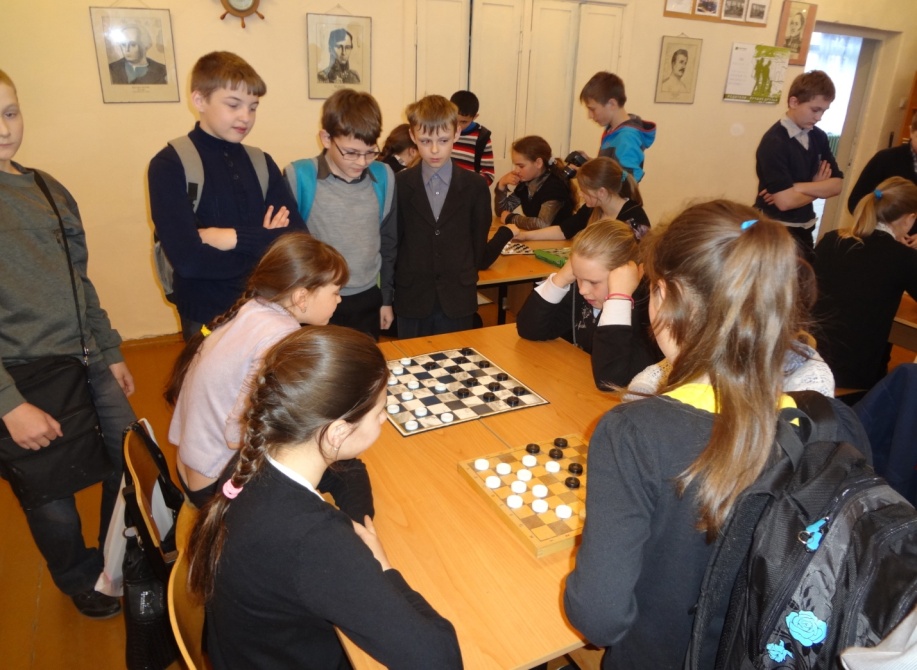 Классный час «История Олимпийских игр».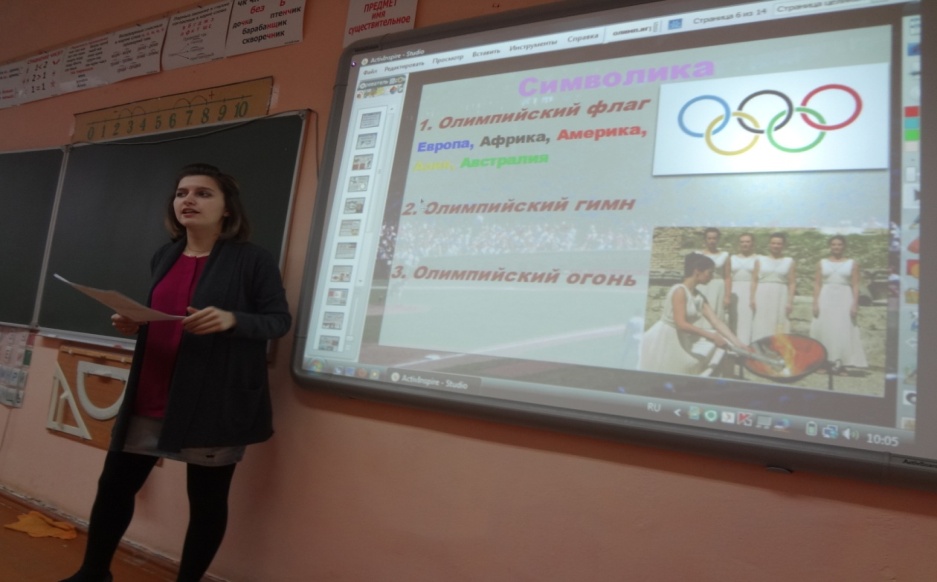 Миниолимпиада в начальной школе.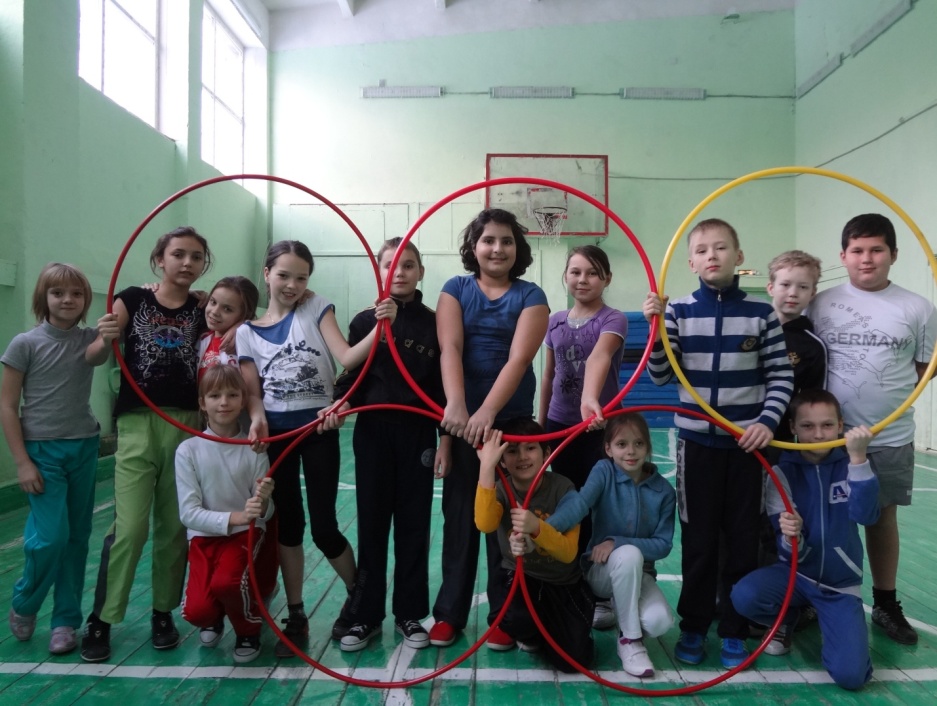 Проведённое мероприятиеМесяцКол-во участниковРезультативность1. Работа секции «Спортивные игры»  -минифутболуСентябрь-май1 группа: 20 чел.2 группа: 20 чел.Подготовлены команды к внутришкольному турниру.  2. «Осенний марафон». Участие в акции «День здоровья».сентябрьУчащиеся 4-9 кл. (52 чел.).1 место – 6-7кл. (мальчики)1 место – 8-9кл. (девочки).4. Внутришкольный турнир по минифутболу.октябрь18 учащихся (4 команды по 4-5 человек).1 место – 7а класс2 место -6б класс3 место – 6а «Веселые старты»ноябрьНач.школа (2а,2б кл.)1-место – 2а5. Внутришкольный турнир по настольному теннису.декабрь24 учащихся1 место – Дзусов Батрадз (мальчики).1 место – Кудзаева Дзера (девочки).6. Проведены классные часы в 1-9 классах на тему «История Олимпийских игр»сентябрь-декабрьУчащиеся 1-4 класса.Учащиеся 5-9 класса.Собран материал по теме: сценарии классных часов;презентации.13.Внутришкольные соревнования по баскетболу.мартУчащиеся 5-9 класса.Победители: команда «Барсы»команда «Аланы»14. Шашечный турнир в начальной школе.майУчащиеся 5-9 класса.Победители уч-ся 5а класса7. Участие в «Президентских играх  2018»ноябрьУчащиеся 6-9 класса (8 чел.)Диплом  за  II место -  спортивные соревнования в дисциплине  «Бег на 100м»(девушки) в рамках «Школьных игр - 2018»Диплом  за  II место -  спортивные соревнования в дисциплине  «Прыжки в длину с места»(девушки) в рамках «Школьных игр - 2018»Диплом  за  II место -  спортивные соревнования в дисциплине  «Мас-рестлинг»(девушки) в рамках «Школьных игр - 2018»8. Проведены классные часы в 1-9 классах на тему «Здоровый образ жизни».октябрь-ноябрьУчащиеся 1-4 класса.Учащиеся 5-9 класса.Собран материал по теме: сценарии классных часов;презентации.9. Оформлен стенд « Олимпийские игры.» декабрьОтв. за спортивно-массовую работу.Собран иллюстративный материал по теме.10. Проведены классные часы в 1-9 классах на тему«Режим дня школьника».декабрьУчащиеся 1-4 класса.Учащиеся 5-9 класса.Собран материал по теме: сценарии классных часов;11. Выездная игра по минифутболу  в г.АлагирдекабрьУчащиеся 5-6кл. класса.2 место